Lijst met in te dienen documenten NIET WMO-PLICHTIG ONDERZOEK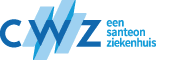 Alle onderstaande documenten dienen compleet te zijn voordat de screening zal plaats vinden. Daarna zal er binnen twee weken een akkoord zijn van de LTC tenzij er nog veel vragen zijn.Datum alles compleet aangeleverd voor LTC: Studienummer: Studienaam: DOCUMENTVERSIE/ DATUMOPMERKINGAanmeldformulier CWZoordeel erkende METC  dat het niet WMO plichtig is.   Dossiernummer Indien aanwezigProtocolInformatiebrief/-ven voor proefpersonen/vertegenwoordigers (incl. CWZ logo en contactgegevens)Indien van toepassingToestemmingsformulier(en)Indien van toepassingVragenlijsten indien ze niet gevalideerd zijnIndien van toepassingOnderzoekscontract / data sharing agreementIndien multicenter onderzoekDatamanagementplanFormulier Toegang tot patiëntendossier zonder toestemming patiëntIndien geen toestemmingsformulier Akkoord CAI / afd. Medische TechnologieIndien van toepassingAkkoorden betrokken ondersteunende afdelingenIndien van toepassingAkkoord van medisch managerVia e-mail